CHALLENGE Find items in your house that begin with each letter of the alphabet. 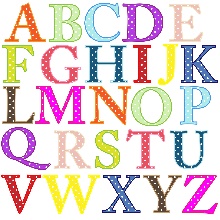 CHALLENGE Keepy-up challenge. How many can you do? 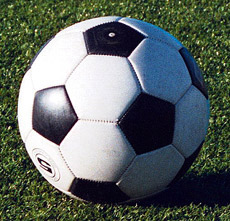 CHALLENGE Can you create your own card game such as Snap, using your own pictures?  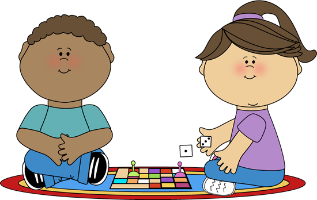 CHALLENGE Perform a role play based on your favourite story? 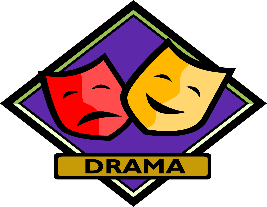 CHALLENGE Write your name in as many different ways as possible using just a pencil. Think about the size and shape, bubble writing, curly writing, backwards writing, etc.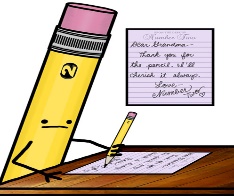 NUMERACYAddition and Subtraction worksheets saved in Files Daily Number Talk ChallengeMATHS CHALLENGEEstimate then check!How many items are in your laundry basket.How long it will take you to clean your room/tidy toys away. How many footsteps from your room to the front door. LITERACYThis week’s story is ‘The Lion Inside’. If you don’t have the story at home here is a video. https://www.youtube.com/watch?v=lp5x7pQ-DUE Can you listen and find examples of rhyming words in the story. WRITINGCan you write about a new adventure that the mouse and lion can have together.You could tell someone the story and they could write it for you. HWBHelp make lunch by cutting and chopping ingredients to help your adult at home.You could make food art.I would love to see your yummy creationsREADINGwww.oxfordowl.co.uk Go to pink box: My Class LoginTo access RWI BooksUsername:stpiusp12Password:123456789RWI daily videos on YouTube/Facebookhttps://www.youtube.com/channel/UCo7fbLgY2oA_cFCIg9GdxtQPowerPointsSet 1 SoundsSet 2 SoundsSet 3 SoundsRed WordsP1 Ditty Reading ResourceHWBThe World of Work Right now there are lots of people still out working. They are called Key Workers. If you know a Key Worker, why don’t you ask them some questions about their job? Or make them a Thank You card. Think about the different work a firefighter does. If you could ask them a question, what would it be?WRITINGThink about the grown- ups and your friends at school. Who are you looking forward to seeing once it’s safe to do so? You could draw a picture of them or write them a special message in a card. TOPICLife cycle of a sea turtle. Worksheet: to help see the pictures. Draw in your jotter the life cycle of a sea turtle. Watch https://www.youtube.com/watch?v=7RLcUWu_QfAWhere do turtles lay their eggs?How long do they take to hatch?When is the best time for the baby turtles to go to the ocean? Why?MATHSMyMathshttps://www.mymaths.co.uk/ Contact Mrs Davidson at st-pius@dundeecity.gov.uk for login detailsSumdog https://pages.sumdog.com/LITERACY Add 2 sentences to my story…Ben knew he was not allowed to go to the beach alone. But then he saw…Before writing, talk about your ideas with someone at home. 
Draw a picture too.MATHS Measurementhttps://www.topmarks.co.uk/maths-games/measuring-in-cmFind some objects in your house which you think might measure less than 5cm. DIGITAL TECHNOLOGIESImprove how quickly you can write cvc words below on the keyboard if you have a computer or a laptop at home. CatBatTopJobPinTinNUMERACYPlay counting games with numbers up to 100. What is one more and one less? Add and subtract numbers using objects at home and/or drawings. Play maths games on topmarks which involve sequencing and ordering numberHWB  
Cosmic Kids YogaJoe Wicks PE Go NoodlePractise jumping and making different shapes. Can you do a straight jump (keeping your arms and legs in line), a tuck jump and a frog jump. Which is the easiest jump to do? Which can you do the most of?